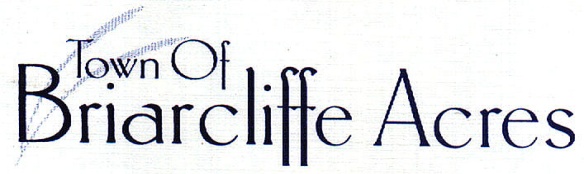 The Town Council held a Council Workshop on Monday, February 11, 2019 at 4:00pm in the Town office at 121 North Gate Road, Myrtle Beach, South Carolina  29572.	Present				Mayor				Huston Huffman					Members of Council		David Buonviri									Jim Leach									Brian Palliser									John Wylie					Chief of Police		Kyle Lamparter					Town Clerk			Jennifer Newbold			With a quorum present, Mayor Huffman called the Workshop to order at 4:00pm.  The Workshop began with a bid opening, then discussions followed.  Two bids were received for bid package #2019.01 _ Seal coating; the low bid was received by Carolina Commercial Property Maintenance.  They completed the seal coating last summer and should have the job complete by June 1. Next, Councilman Buonviri reiterated that the Town will wait for the road boring before seeking bids for the Gates Irrigation. He also reported that the gutter and gutter guards job is complete on the Town Hall. Mayor Huffman discussed the ongoing drainage issue with the Bayberry drainage ditch and median and gravity feed storm water removal proposal.  There is not enough fall in the ditch, causing standing water, and this must be addressed.   Leaves were cleaned out of the DOT ditch and out of the median and grass was planted.  C & H has been advised to keep leaves removed from the median.  Mr. Darr (Lot 49) has agreed to provide easement through his property to aid in the gravity feed and to discuss cost sharing with other affected Bayberry and Birch residents.  Mayor Huffman will be sending a quarterly plan he has designed for the upkeep of the drainage ditches.Councilman Palliser responded to a resident inquiry he received about lighting in Town and the upkeep of yards.  A discussion formed and Chief Lamparter provided insight about the legal difference in fire hazards and personal yard presence and aesthetics and conditions of yards from a public safety perspective.  Lighting was discussed more in depth and will most likely be a topic of interest when the Planning Commission begins the 2020 Comprehensive Plan.  There are many costs involved and Council and the Clerk have agreed to work in conjunction with the Planning Commission and assist them as needed in providing a detailed poll for residents.  In addition, underground power was discussed. The Clerk reported that there will be an informational, joint meeting of the Board of Zoning Appeals and Planning Commission.  The members will be assigned their orientation and continued learning dates and locations.Chief Lamparter reviewed penalties for violating a declared, State of Emergency and will continue preparation of the State of Emergency Ordinance.  First reading will take place at this month's Town Meeting and once the ordinance is adopted, it will be added to the Criminal Code.The Chief  attended the public forum on Coyotes and reported that local governments such as ours may address the situation and seek aid from the United States Department of Agriculture (USDA).  Coyotes have become a nuisance over much of North America.  County Government and the Department of Natural Resources are not able to assist.The Mayor requested activity reports; Buonviri is waiting on two pieces of information from Myrtle Beach about water testing to increase flow of water through the Town before completing an informal report.  He also met with a Fire Works company about a brief fireworks show on the beach for July 4th; it is a minimum of $15,000.00.  Council discussed addressing it in the resident poll. The Clerk advised that she completed paperwork to begin accepting credit cards for building applications and pet registration.  In addition, she reported that water quality testing had begun and is fully scheduled.  FEMA paperwork was completed with our assigned representative.  Ms. Newbold informed Council that Peggy Bell, Chairman of the Election Commission has resigned her position; Melynda Cunningham was appointed to an open seat on the commission.	No Public Input was shared during the session.  The Mayor announced the dates of the next Meetings.  And, with no further business to discuss, the Workshop adjourned at 5:21pm.							Respectfully submitted,	Jennifer NewboldJennifer Newbold							Town ClerkApproved _____________________Office Of Town Clerk  121 North Gate Road  Myrtle Beach, South Carolina  29572  843.272.8863